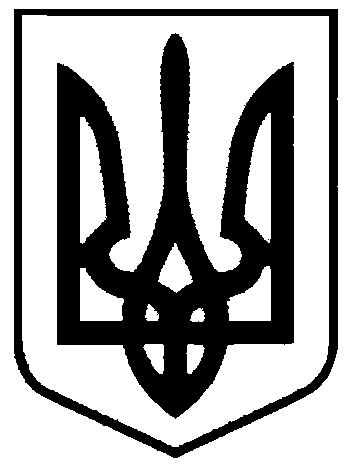 СВАТІВСЬКА МІСЬКА РАДАВИКОНАВЧИЙ КОМІТЕТРІШЕННЯвід  12 травня  2020 р.    	                    м. Сватове                                            № 39Про припинення простою в комунальних закладах Сватівської міської ради В зв’язку з введенням  послаблюючих заходів перебування на карантині, з метою підготовки  закладів комунальної власності Сватівської міської ради до прийому відвідувачів після припинення карантину введеного постановою Кабінету Міністрів України від 11.03.2020 року № 211,  керуючись  ст. 32 Закону України «Про місцеве самоврядування в Україні»             Виконавчий комітет Сватівської міської ради                                            ВИРІШИВ: Припинити з 12  травня 2020 року простій  для працівників комунальних закладів дошкільної освіти № 1 «Малятко», № 2 «Веселка», № 3 «Журавка», № 4 «Чайка»,  № 5 «Сонечко», № 6 «Центр розвитку дитини та комунального закладу «Сватівський МККіД» Роботу комунальних закладів здійснювати  без прийому відвідувачів.Керівникам комунальних закладів дошкільної освіти № 1 «Малятко», № 2 «Веселка», № 3 «Журавка», № 4 «Чайка»,  № 5 «Сонечко», № 6 «Центр розвитку дитини та комунального закладу «Сватівський МККіД»  забезпечити організацію  роботи  працівників з підготовки  закладів до відновлення повноцінної роботи та прийому відвідувачів..Контроль виконання цього рішення покласти на першого заступника міського голови  Людмилу Жаданову.Сватівський міський голова                                                       Євген РИБАЛКО